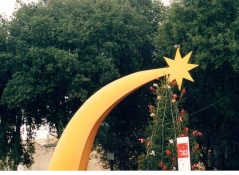 Venerdì - 16 dicembre 2016 – ore 18,30       		Gesù storico o mitico?Interverranno:                                                                                                                                                                                                             Prof. Antonella Tufarelli, Soprano: Canti nataliziDOTT. MICHELE LOCONSOLE, Teologo :  Ma quando è nato Gesù? 				Proprio il 25 Dicembre o Ottobre?!...  E’ dimostrabile?                                                         D. MICHELE CELIBERTI dei Discepoli: Ma dove è nato? In una 					grotta, capanna, pagliaio, stalla o grattacielo?!..                                                                                             	A sorpresa : Una straordinaria pettolata!!!!.......					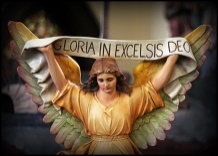 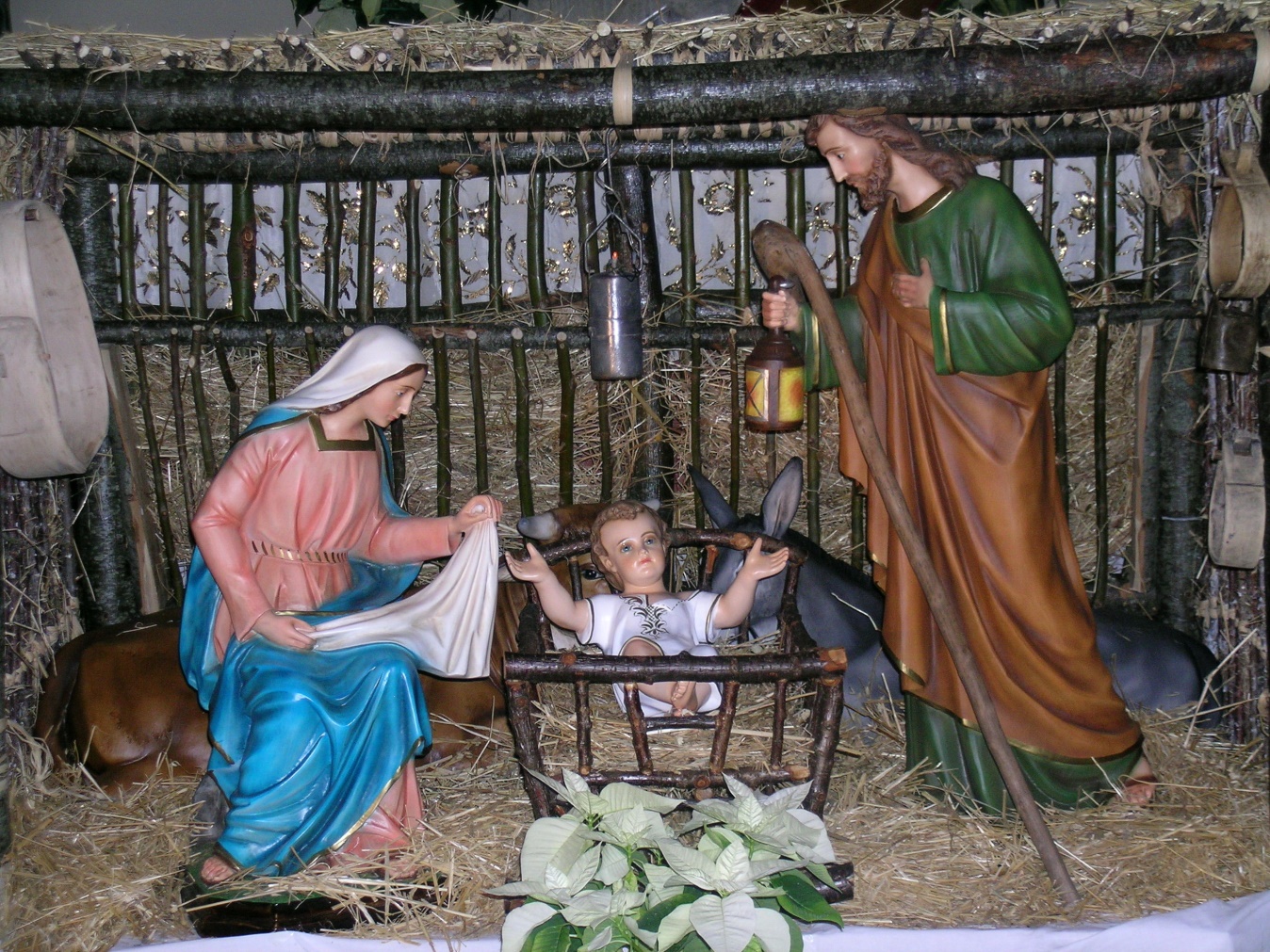 Il Natale è il compleanno di Gesù  o  la festa dei panettoni o di babbo natale?                            E’ possibile fare festa senza il festeggiato?